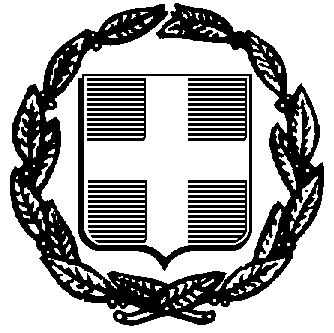 ΕΛΛΗΝΙΚΗ ΔΗΜΟΚΡΑΤΙΑ                                      Ηράκλειο 18/03/ 2022ΝΟΜΟΣ ΗΡΑΚΛΕΙΟΥ                                                Αρ. Πρωτ. : 23931 ΔΗΜΟΣ ΗΡΑΚΛΕΙΟΥ                                                        ΔΙΕΥΘΥΝΣΗ ΣΥΝΤΗΡΗΣΗΣ ΚΑΙΑΥΤΕΠΙΣΤΑΣΙΑΣΤαχ. Δ/νση : Διονυσίου 13Α  Ν.Αλικ/σσος Τ.Κ : 71601                                                  ΠΡΟΣ: Τμήμα ΠρομηθειώνΠληροφορίες :Ζαχαριουδάκη Δέσποινα Τηλ.: 2813 409840                                    ΤΕΧΝΙΚΗ ΕΚΘΕΣΗ ΗΧΗΤΙΚΗΣ ΚΑΛΥΨΗΣ                    ΓΙΑ ΤΗΝ ΠΑΡΕΛΑΣΗ ΤΗΣ 25ΗΣ  ΜΑΡΤΙΟΥ Η  Κοινότητα Νέας Αλικαρνασσού για τον Εορτασμό της Εθνικής Επετείου της 25ης Μαρτίου θα διοργανώσει παρέλαση στην Νέα Αλικαρνασσό για το έτος 2022. Για την ηχητική κάλυψη επί της Λ. Ικάρου και της οδού Ηροδότου που θα διεξαχθεί η παρέλαση χρειάζονται: 1. 24 ηχεία τουλάχιστον 500 watt έκαστον2. 6 τελικοί ενισχυτές συνολικής ισχύος άνω των 12000 watt3. 6 μικρόφωνα δυναμικά4. 1 κονσόλα 16 καναλιών με επεξεργαστές ήχου5. 2 cd player επαγγελματικάΣυνολικό κόστος μαζί με το Φ.Π.Α. είναι 998,00.  Ο Αντιδήμαρχος                                    Η Διευθύντρια Συντήρησης &Αυτεπιστασίας                                                                                     Ζαχαριουδάκη Δέσποινα                                                                  Πολιτικός Μηχανικός ΤΕ με Α΄ Βαθμό